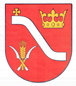                                                                   Powiat Proszowicki                          Załącznik Nr 1                                (oferta)FORMULARZ OFERTYZnak sprawy: Z.8023.10 .2021….…..……..............., dn............1. Nazwa i adres WYKONAWCYNazwa:....................................................................................................................................Adres:...........................................................................................................................NIP ..............................................................................................................................REGON ...................................................................................................................Nr Rachunku Bankowego: ................................................................2. Oferuje wykonanie przedmiotu zamówienia zaCena netto.............................................złPodatek VAT:......................................złCena brutto: ........................................złSłownie brutto: ...................................................................................................................zł3. Oświadczam, że zapoznałem się z opisem przedmiotu zamówienia i nie wnoszę do niego zastrzeżeń.4. Oświadczam, że spełniam warunki określone przez Zamawiającego.5. Załącznikami do niniejszego formularza oferty stanowiącego integralną część ofert jest:- dokument potwierdzający spełnienie wymogów art. 286 ust. 1 pkt 5 lit.b ustawy z dnia 27 sierpnia 2009 r. o finansach publicznych (t.j. Dz. U. z 2019 r. poz. 869)............................................ dn, ...................................................................Podpis osoby uprawnionej